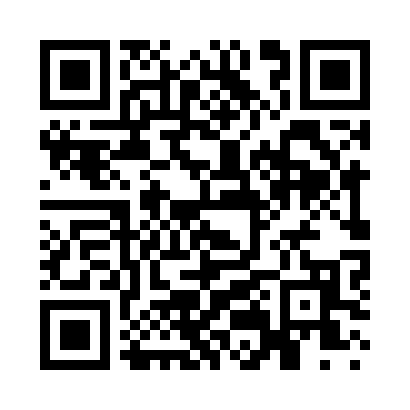 Prayer times for Curtis Corner, Maine, USAMon 1 Jul 2024 - Wed 31 Jul 2024High Latitude Method: Angle Based RulePrayer Calculation Method: Islamic Society of North AmericaAsar Calculation Method: ShafiPrayer times provided by https://www.salahtimes.comDateDayFajrSunriseDhuhrAsrMaghribIsha1Mon3:095:0112:444:528:2810:202Tue3:105:0112:454:528:2810:193Wed3:115:0212:454:528:2710:184Thu3:125:0312:454:528:2710:185Fri3:135:0312:454:528:2710:176Sat3:145:0412:454:528:2610:167Sun3:155:0512:454:528:2610:168Mon3:165:0512:464:528:2610:159Tue3:175:0612:464:528:2510:1410Wed3:185:0712:464:528:2510:1311Thu3:205:0812:464:528:2410:1212Fri3:215:0912:464:528:2310:1113Sat3:225:0912:464:528:2310:1014Sun3:235:1012:464:528:2210:0915Mon3:255:1112:464:518:2110:0716Tue3:265:1212:474:518:2110:0617Wed3:285:1312:474:518:2010:0518Thu3:295:1412:474:518:1910:0319Fri3:315:1512:474:518:1810:0220Sat3:325:1612:474:508:1710:0121Sun3:345:1712:474:508:169:5922Mon3:355:1812:474:508:159:5823Tue3:375:1912:474:508:149:5624Wed3:385:2012:474:498:139:5525Thu3:405:2112:474:498:129:5326Fri3:415:2212:474:498:119:5227Sat3:435:2312:474:488:109:5028Sun3:455:2412:474:488:099:4829Mon3:465:2512:474:488:089:4730Tue3:485:2612:474:478:079:4531Wed3:505:2712:474:478:069:43